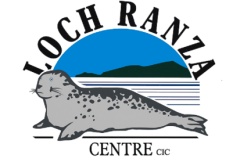 Lochranza Field Centre Site Specific Risk Assessment: Ladder ClimbDate: 22/01/19Where Hazards have been identified as Generic to all activities the controls are specified within the Generic Instructing StandardsWhere Hazards have been identified as generic to all Lochranza offsite activities the controls are specified within the Generic Lochranza Local Operating Area Risk AssessmentWhere Hazards have been identified as Generic to all Off ground activities the controls are specified within the Generic Off Ground Risk Assessment(Key:  1-7 = Low Risk; 8-15 = Medium Risk; 16-25 = High Risk)Endorsed by: Chris Trail, Centre Operations Manager 	Technical Advisor: Mike Margeson MICDate: 22/01/2019Hazards      (please specify)Existing Control Measures(please specify if present)Residual Risk Level(Insert values and multiplescore : see key )Residual Risk Level(Insert values and multiplescore : see key )Residual Risk Level(Insert values and multiplescore : see key )LowMedHighInstructor falling from cliff while riggingThe instructor must not approach the cliff top to rig until they are securely attached with a prusik loop to a rope which is attached to an anchor point away for the edge. A belay device may also be used provided it is backed up by a prusik loop.4x1=4Injury to person assisting instructor by holding the ladder.Participants briefed on dangers: climbers to watch out for person holding ladder and ladder holder to be aware of climber.2x1=2Injury to guest from uncontrolled descent from the lower part of the climb caused by stretch in the belay line and/or ladder.An instructor demonstrates the ladder climb before guests participate.  This pulls the system tight and limits potential rope stretch to the ground from the belay line and from the rope ladder.4x1=4River crossing on stepping stones. Injury by slips, trips and falls in moving water.Instructor to brief group prior to approaching hazard. If the depth water flowing over the top of stepping stones is greater than boot depth the route around the road bridge to be used.  Instructor will take into consideration footwear of participants before crossing.3x1=1